GOVERNO DO ESTADO DE SÃO PAULO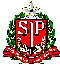 SECRETARIA DE ESTADO DA EDUCAÇÃODIRETORIA DE ENSINO REGIÃO SÃO JOÃO DA BOA VISTANÚCLEO PEDAGÓGICOC O M U N I C A D OAssunto: Inscrições no Educa SP 2020  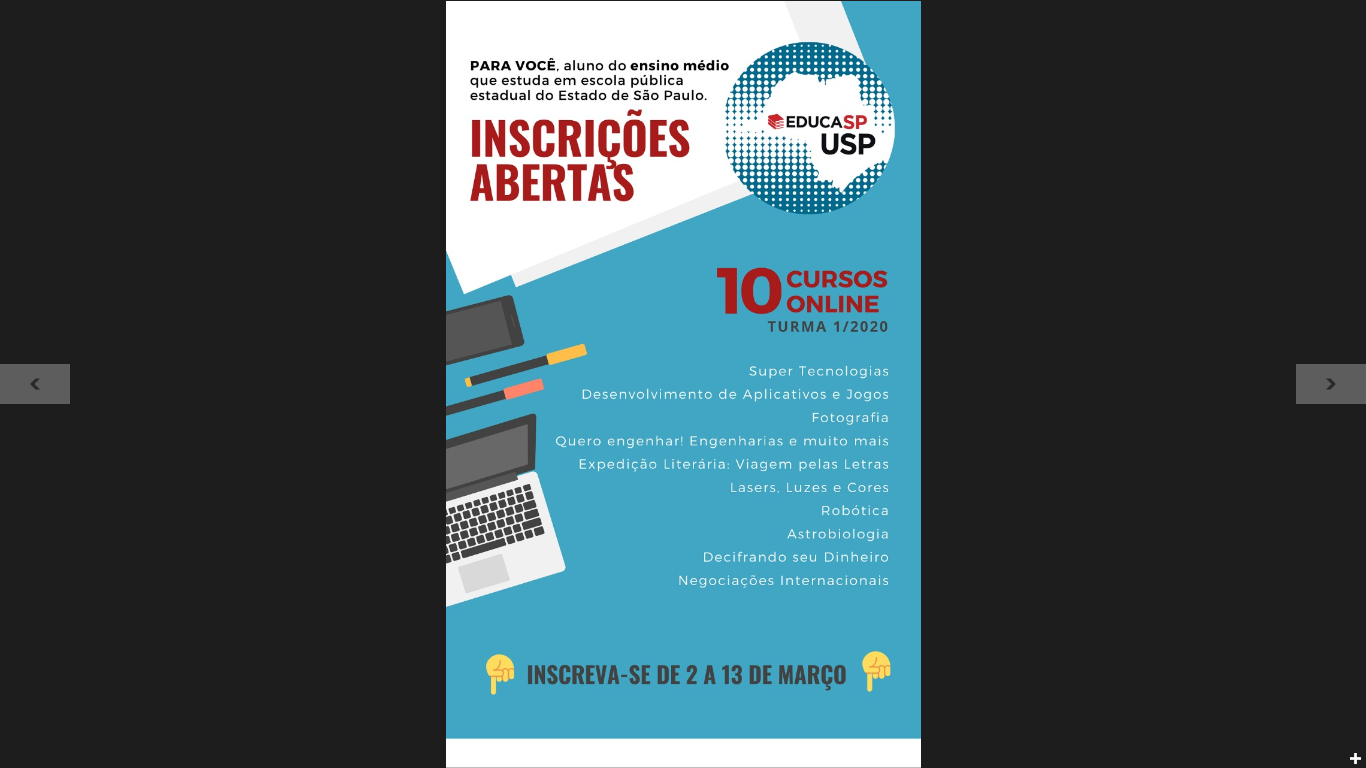 	O programa Educa SP, parceria entre a Secretária de Educação do Estado de São Paulo (Seduc SP), com a USP e FUVEST tem como objetivo, mostrar ao aluno do Ensino Médio o ambiente da Universidade e direcioná-lo para a construção do seu projeto de vida.	Todos os alunos matriculados no Ensino Médio da Seduc SP, que se interessarem, podem se inscrever em um dos dez cursos oferecidos na modalidade de ensino EaD. São cursos de 40 horas, gratuitos e com certificação.	O período de inscrição é de: 02/03/2020 a 13/03/2020, pelo site: fuvest.br/educasp-usp/	A realização do curso é de 23/03/2020 a 01/05/2020 (40 dias), sem prejuízo nenhum no calendário escolar.	Critérios para aprovação: nota maior do que ou igual a 5,0 e frequência de no mínimo 75%. Certificação digital: SEDUC, FUVEST e USP.	Para maiores informações acessem os links abaixo:Vídeo sobre o que é o Educa SP: https://youtu.be/TOobCsosHp4Site para se inscrever e obter mais informações: https://www.fuvest.br/educasp-usp/Outras informações:https://m.facebook.com/story.php?story_fbid=2465807663748794&id=100009587533566Núcleo PedagógicoDER São Joãoda Boa Vista